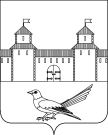               СОВЕТ ДЕПУТАТОВМУНИЦИПАЛЬНОГО ОБРАЗОВАНИЯ СОРОЧИНСКИЙ ГОРОДСКОЙ ОКРУГ                                                                          ОРЕНБУРГСКОЙ ОБЛАСТИ(XXIV СЕССИЯ ШЕСТОГО СОЗЫВА)                                                                        РЕШЕНИЕ    от 28 февраля 2023  года  №  241О досрочном прекращении депутатских полномочий депутата Совета депутатов муниципального образованияСорочинский городской округ Оренбургской областиот избирательного  округа №  17 Шалабаева С.М.На основании статей 12, 132 Конституции Российской Федерации, статьи 35, пункта 1 части 10 статьи 40 Федерального закона от 06.10.2003                 N 131-ФЗ «Об общих принципах организации местного самоуправления в Российской Федерации», статьи 10 Закона Оренбургской области от 04.09.1996 «О статусе депутата представительного органа муниципального образования в Оренбургской области» и руководствуясь Уставом муниципального образования Сорочинский городской округ Оренбургской области, Совет депутатов муниципального образования Сорочинский городской округ Оренбургской области РЕШИЛ:Прекратить досрочно полномочия депутата от избирательного округа № 17 Шалабаева Сергея Мерзакельдыевича в связи со смертью.2. Настоящее решение вступает в силу со дня его подписания и подлежит опубликованию в газете «Сорочинский вестник».3. Контроль за исполнением настоящего решения возложить на постоянную депутатскую комиссию по  мандатам, регламенту и депутатской этике.Председатель Совета депутатов муниципального образования Сорочинский городской округ Оренбургской области              С.В. Фильченко